LICITACION PUBLICA NACIONAL N◦ 2/2022ANEXO MODELO ILUSTRATIVO DE LAS PRENDAS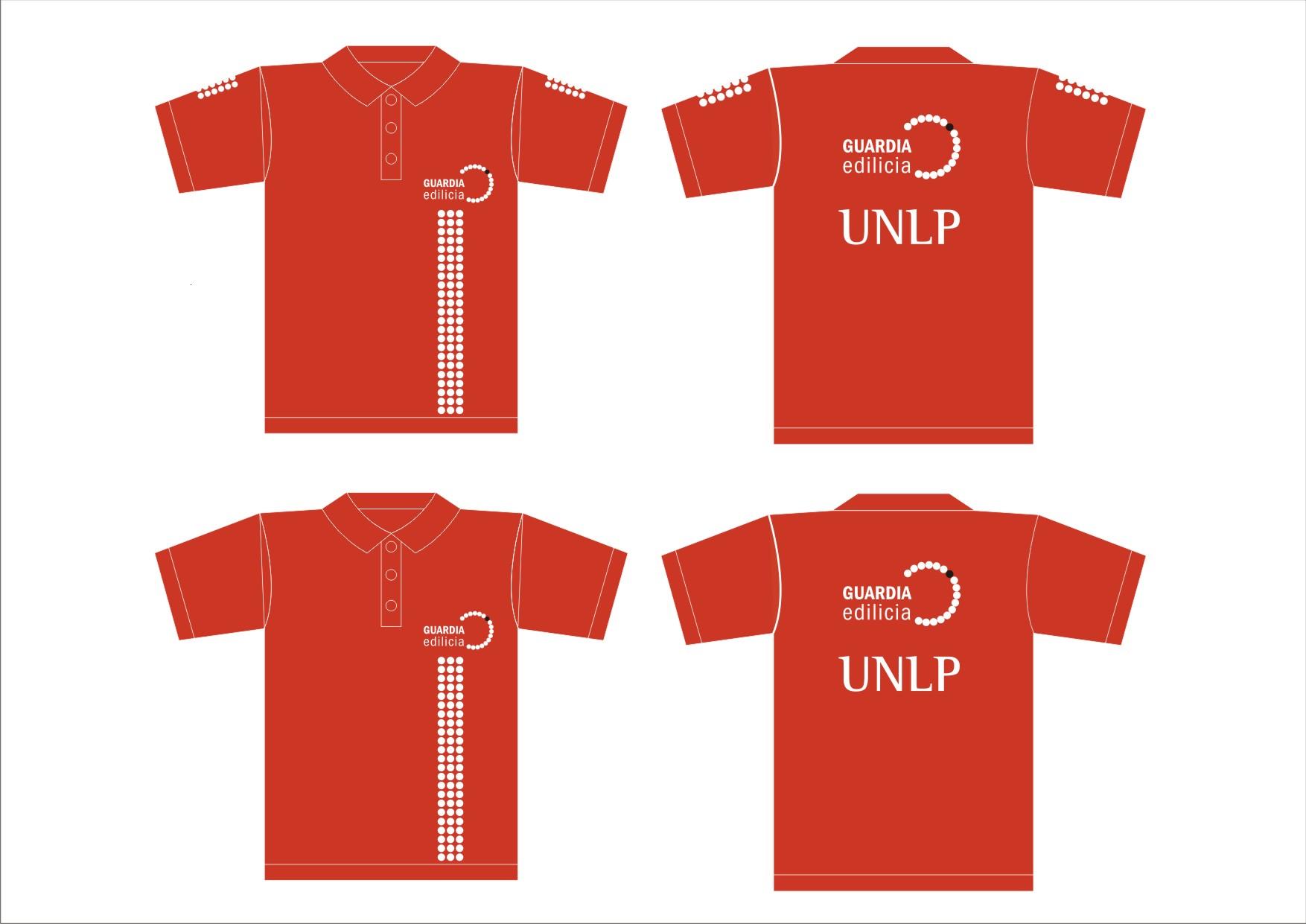 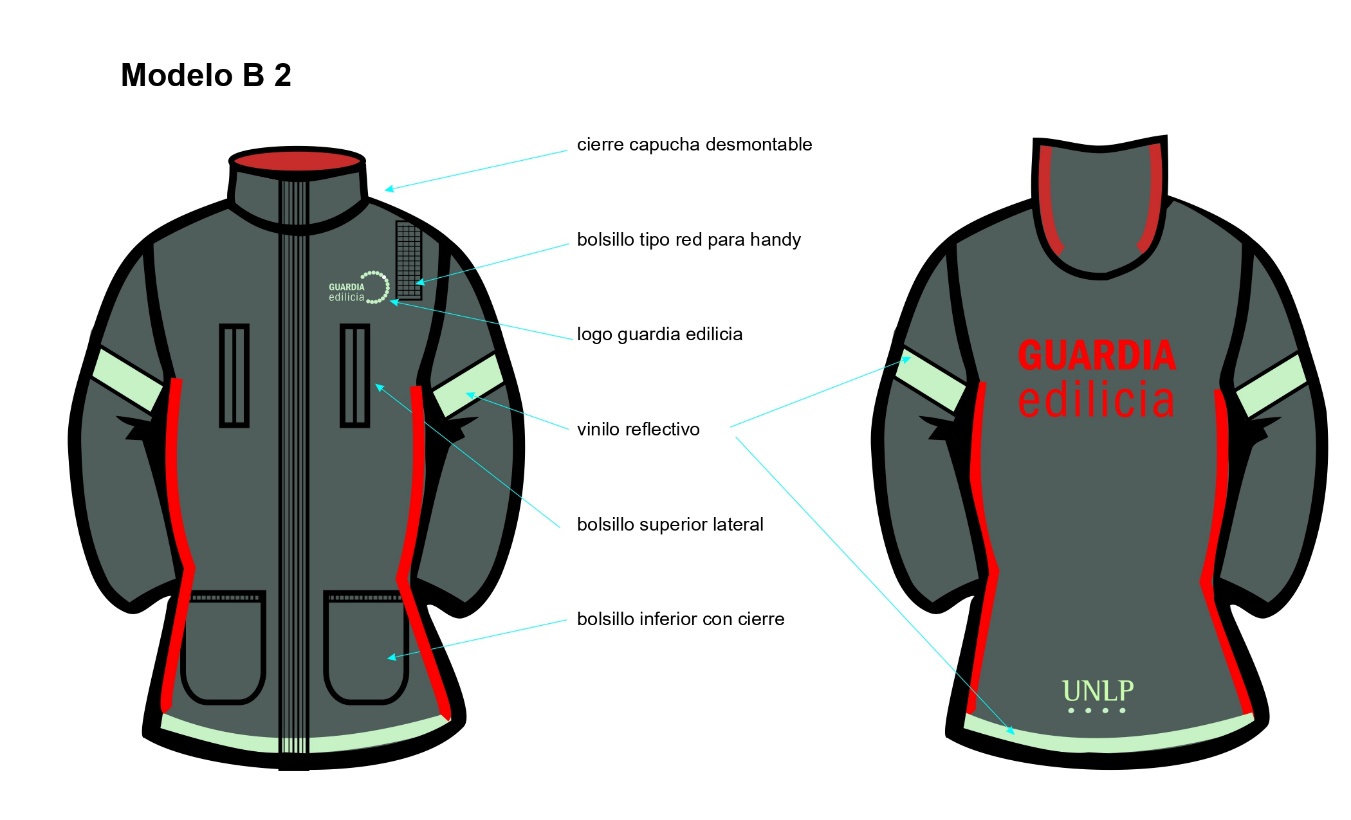 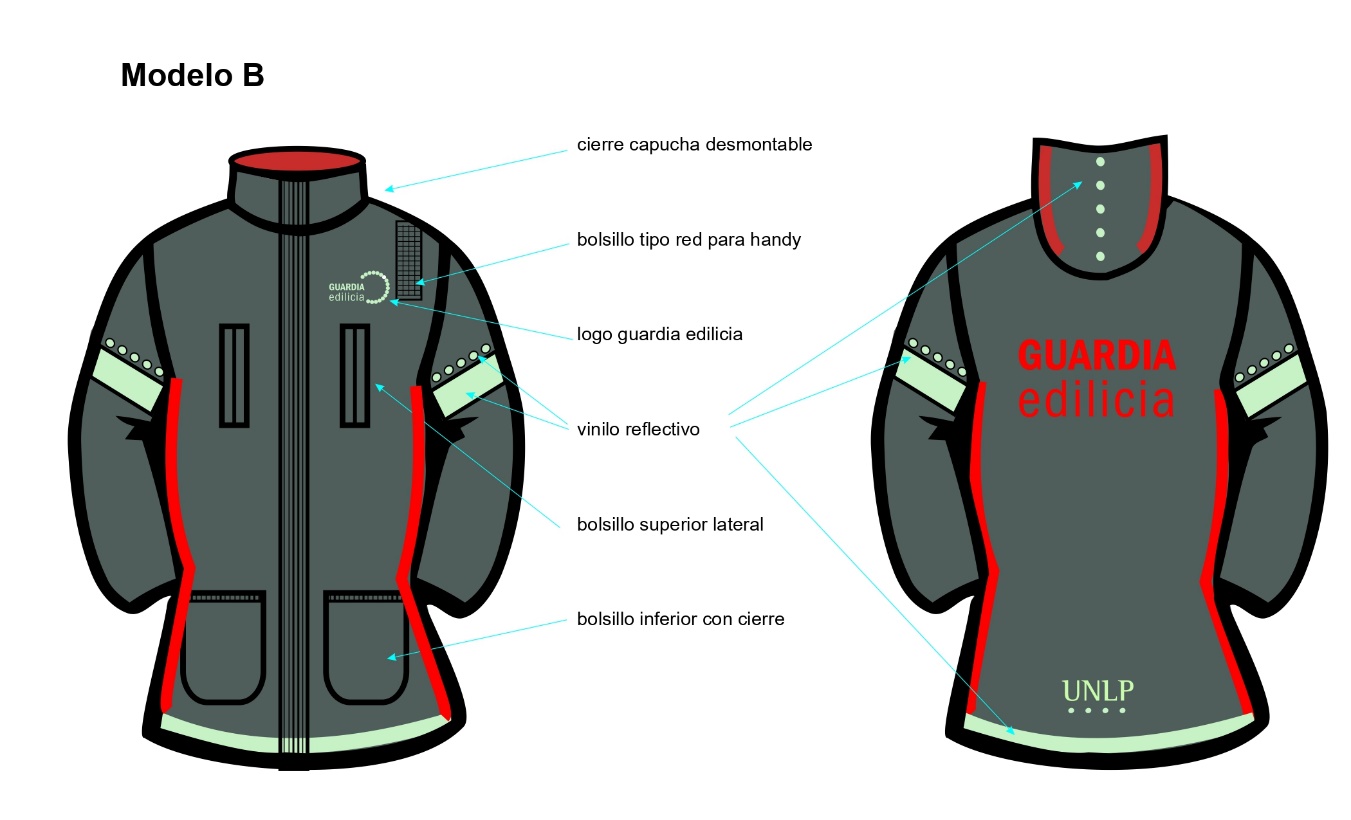 